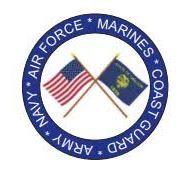 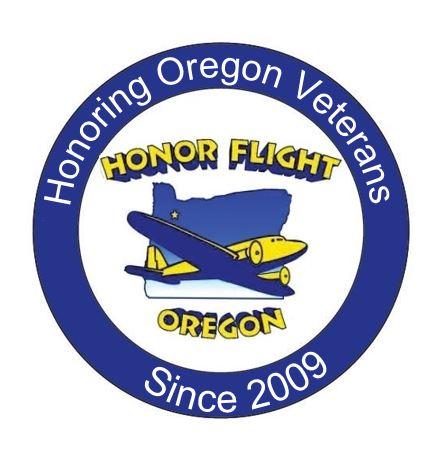 VETERAN APPLICATIONFor Douglas, Jackson, Josephine, Klamath, Coos & Curry Counties onlyHonor Flight of Oregon recognizes American veterans for your sacrifices and achievements by flying you to Washington, D.C. to see YOUR memorial at no cost.  Top priority will always be given to Senior and terminally ill veterans from all wars.  Applications are being accepted from all veterans who severed between Dec 7, 1941 and May 7, 1975.  For Honor Flight to achieve this goal, guardians fly with the veterans on every flight providing assistance and helping the Honoree to have a safe, memorable and rewarding experience. For further information, please contact us at 541 450-9807 or visit us at www.honorflightoforegon.org.Starting in October 2021, all participants must have an approved TSA True IDFor list of approved ID’s please visit:    https://www.tsa.gov/travel/security-screening/identificationNAME AS IT APPEARS ON PHOTO ID: First: ______________Mid:_______________Last_____________________Suffix____ Name for  Tag:___________________   E-mail: __________________________________ D OB::__________________Address: ________________________________ City:__________________ Zip:_______  County:_________________ Day Phone:___________________ Evening/CELL:________________________ GENDER:  M / F    Weight _________T-SHIRT SIZE: ( S, M, L, XL, XXL, XXXL) _____ Alaska Airline MP #_______________ TSA #__________________ALTERNATE/EMERGENCY CONTACT:   Name:_____________________________Relationship:_____________ Phone: _________________   E-mail:___________________________________________Additional comments/questions:________________________________________________________________________PLEASE REVIEW, INITIAL AND SIGN:  As photographic and video equipment are frequently used to memorialize and document Honor Flight trips and events, my image may appear in a public forum such as the media or a website to acknowledge, promote or advance the work of the Honor Flight of Oregon program.  I hereby release the photographer and Honor Flight of Oregon from all claims and liability relating to said photographs.  I hereby give permission for my image captured during Honor Flight activities be used solely for the purposes of Honor Flight promotional material and publications, and wave any rights or compensation or ownership thereto.  Initials _____I understand that Honor Flight does NOT provide medical care, and I understand that medical insurance is my responsibility.  I accept all risks associated with travel and other Honor Flight activities and will not hold Honor Flight responsible for any injuries incurred by me while participating in the Honor Flight program. Initials _____ SIGNED: _______________________________________________________   DATE:__________________________________Please submit this form to: :                                    HONOR FLIGHT OF OREGON	OR	 e-mail:PO Box 2427                           		 honorflightoforegon@gmail.comGrants Pass, OR  97528			  Questions call/text:  541 450-9807